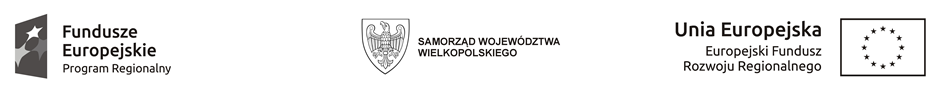 Września 31.01.2019 r.NI.272.1.2019Dotyczy: postępowania przetargowego, którego przedmiotem zamówienia jest dostawa wyposażenia dla pracowni w budynku Centrum Badań i Rozwoju Nowoczesnych Technologii w Grzymysławicach (CBiRNT) do celów dydaktyczno-szkoleniowych – dotyczy części IZamawiający na podst. art. 38 ust. 2 ustawy z dnia 29 stycznia 2004r. Prawo zamówień publicznych (Dz. U. z 2018 r. poz. 1986 z późn. zm.) udzielamy odpowiedzi na zadane pytania:Pytanie 1Zamawiający w specyfikacji cześć I dla Tokarki sterowanej numerycznie podaje wymaganie "MAKSYMALNA PRĘDKOŚĆ OBROTOWA NARZĘDZI NAPĘDZANYCH NIE MNIEJSZA NIŻ 6 000 OBR/MIN".W związku z tolerancją zakresu parametrów +/- 15% Czy zamawiający dopuszcza MAKSYMALNA PRĘDKOŚĆ OBROTOWA NARZĘDZI NAPĘDZANYCH 5 500 obr/miOdpowiedź:Zamawiający informuje, że w związku z tolerancją zakresu parametrów +/- 15% dla tokarki sterowanej numerycznie minimalna wymagana „maksymalna prędkość obrotowa narzędzi napędzanych” jest od 5100 obr/min.